Český jazyk – vzory podstatných jmenDatum:_________________                      Jméno:____________________________Doplň i, y a do závorky napiš vzor ve stejném pádu.Po neb_i_ (moři    ) plují obláčky. Ptáci mávali křídl___ (                     ). Nejdůležitější je pevné zdrav___ (                            ). Pojedeme do Jihlav___ (                      ) do ZOO. Sáček se sol___ (                               ) se roztrhl. Vrátím se za chvíl___ (                       ). Vymysli větu s pěti slov___ (                  ).  Na trávníku se pásla husa se dvěma housat___ (                                       ). Dnes máme na oběd fazol___ (                            ).Napište v  7. pádu čísla množného. kopyto - s___________________   švihadlo – se _________________________stavení -  se _________________ broskev – s __________________________kůzle – s ___________________ starost – se ___________________________květina – s __________________          pověst – s ____________________________kniha – s ____________________         kytice – s ___________________________Doplň koncovky podstatných jmen.Hluboké jám___, s pomalými želvam___, pálivé kopřiv___, strmé skál___, na okrasné jedl___, tajemství v lahv___ch,  nádob___  na odpadky, na hráz___ Vltav___,  předpověď počas___, seděl na postel__, dvě sov___, ležel na zem___, jablka s mrkv___.Dokážeš vyřešit rébusy? Řešení napiš. Podle kterého vzoru se tato slova skloňují?……….ile                ………..ice               …….vize         ……..le       ……….vice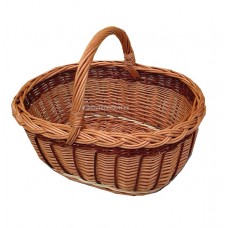 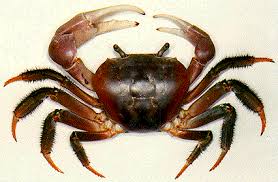 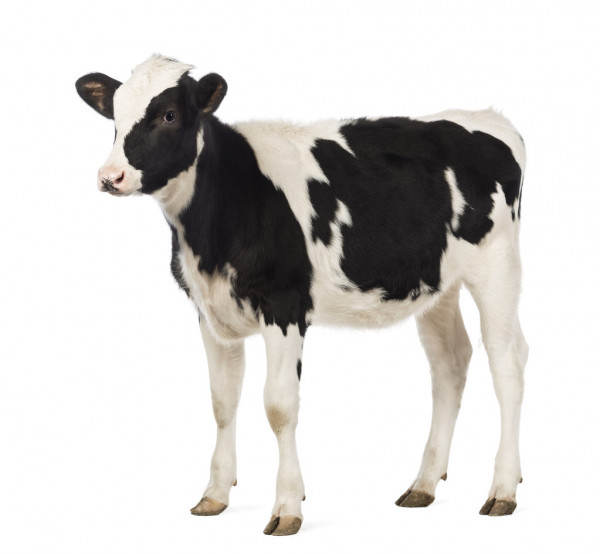 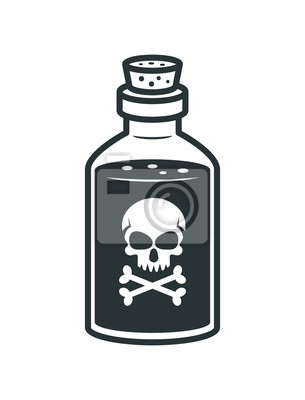 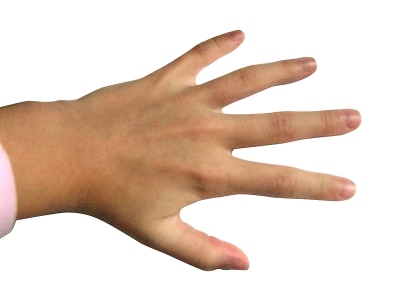 __________________________________________________________________________________________________________________________________________